Рассылается по спискуинформационно-аналитический бюллетень № 11 (701)10  – 17 марта 2020 г.В номере:   Политика, идеология, инсайдИз центров властиРеформа власти и соцполитика: какие изменения ждут КонституциюСовфед одобрил поправки в Конституцию РФСовет Федерации одобрил в среду президентский закон о поправках в Конституцию. За проголосовали 160 сенаторов, против — один, трое воздержались.Следующий шаг — передача документа регионам. Если две трети заксобраний проголосуют за, глава государства подпишет закон, и он будет опубликован.Законопроект состоит из трех статей. В первой из них содержатся поправки, внесенные президентом и членами рабочей группы. Вторая статья определяет процедуру общероссийского голосования, которое пройдет 22 апреля. В третьей же статье регулируется процесс вступления закона в силу.Глава 3. Федеративное устройствоВ 67 статье Конституции появился пункт об обеспечении Россией защиты своего суверенитета и территориальной целостности. Действия и призывы, направленные на отчуждение территорий страны, — недопустимы.Появилась и статья 67.1, несущая идеологическое значение. В ней говорится, что Россия является правопреемницей СССР, содержится упоминание Бога, сообщается о недопустимости «умаления значения подвига народа при защите Отечества».«Российская Федерация, объединенная тысячелетней историей, сохраняя память предков, передавших нам идеалы и веру в Бога, а также преемственность в развитии Российского государства, признает исторически сложившееся государственное единство», — говорится во втором пункте статьи.Также внесены поправки о том, что дети являются «важнейшим приоритетом государственной политики России». Государство, отмечается в статье, должно создать условия для духовного, нравственного, интеллектуального и физического развития детей, а также для воспитания патриотизма.В статье 68 добавились положения о том, что русский является языком государствообразующего народа, а культура в России как уникальное наследие поддерживается и охраняется государством.В статье 69 вместо одного пункта предложено три. Новые положения сообщают, что культура всех народов, проживающих на территории страны, защищается государством. Поддержка оказывается и тем соотечественникам, которые проживают за рубежом.Важное дополнение появилось в статье 70: «Местом постоянного пребывания отдельных федеральных органов государственной власти может быть другой город, определенный федеральным конституционным законом».В 71 статье появился запрет для главы государства, чиновников, депутатов, сенаторов, судей и прокуроров на иностранное гражданство и счета за рубежом.В статье 72, регулирующей вопросы, которые находятся в совместном ведении РФ и ее субъектов, добавлены сельское хозяйство, молодежная политика, обеспечение оказания доступной и качественной медицинской помощи, создание условий для ведения здорового образа жизни, формирование ответственного отношения граждан к своему здоровью, защита семьи.Появилось и положение о том, что брак — это союз мужчины и женщины. В ведении России и субъектов, согласно поправкам, находятся «защита семьи, материнства, отцовства и детства; защита института брака как союза мужчины и женщины; создание условий для достойного воспитания детей в семье, а также для осуществления совершеннолетними детьми обязанности заботиться о родителях».В статье 75 появились пункты об уважении труда граждан и защиты их прав, обеспечении минимального размера заработной платы (не меньше прожиточного минимума), осуществления индексации пенсий не реже одного раза в год, гарантии обязательного социального страхования, адресной социальной поддержки граждан и индексации социальных пособий.В новой версии Конституции появилась статья 75.1: «В Российской Федерации создаются условия для устойчивого экономического роста страны и повышения благосостояния граждан, для взаимного доверия государства и общества, гарантируются защита достоинства граждан и уважение человека труда, обеспечиваются сбалансированность прав и обязанностей гражданина, социальное партнерство, экономическая, политическая и социальная солидарность».Статью 77 предлагается дополнить третьей частью, которая касается требований о постоянном проживании в России для кандидатов на пост главы региона, отсутствии иностранного гражданства и зарубежных счетов. В статье 78 появились те же требования к руководителю федерального государственного органа.Наконец, предлагается создать статью 79.1 — о мерах «по поддержанию и укреплению международного мира и безопасности, обеспечению мирного сосуществования государств и народов, недопущению вмешательства во внутренние дела государства».Глава 4. Президент Российской ФедерацииВ статье 80 вместо обеспечения президентом взаимодействия органов государственной власти, указывается взаимодействие органов, входящих в единую систему публичной власти.Глава государства должен проживать на территории России не менее 25 лет. Исключено слово «подряд» из положения о том, что одно и то же лицо не может занимать должность президента более двух сроков.Появился подпункт 3.1, согласно которому ограничение в виде двух президентских сроков «не препятствует лицу, занимавшему и (или) занимающему должность президента Российской Федерации на момент вступления данной поправки в силу, участвовать в качестве кандидата на выборах президента Российской Федерации после включения указанной редакции в текст Конституции РФ на установленное поправкой допустимое число сроков, вне зависимости от числа сроков, в течение которых указанное лицо занимало и (или) занимает эту должность на момент вступления данной поправки в силу».Серьезные изменений коснулись кадровых полномочий президента, прописанных в 83 статье.Президент может сам уволить вице-премьеров и министров. По предложению премьер-министра президент утверждает «структуру федеральных органов исполнительной власти, вносит в нее изменения».Председатель, заместитель и судьи Конституционного и Верховного судов представляются президентом. Он же назначает «председателей, заместителей председателей и судей других федеральных судов».Глава государства также вносит в Совфед представление о прекращении полномочий судей КС и ВС.Также президент после консультаций с Совфедом назначает и освобождает от должности Генерального прокурора, его заместителей, прокуроров субъектов РФ, военных и других специализированных прокуроров, приравненных к прокурорам субъектов РФ.Появился пункт о том, что президент формирует Государственный совет «в целях обеспечения согласованного функционирования и взаимодействия органов публичной власти, определения основных направлений внутренней и внешней политики Российской Федерации и приоритетных направлений социально-экономического развития государства».Появилась статья 92.1. В ней говорится о полной неприкосновенности бывших президентов. В случае, если Верховный суд подтвердит обвинение Госдумы в государственной измене или совершении иного тяжкого преступления, экс-президент может быть лишен неприкосновенности.Глава 5. Федеральное СобраниеСтатью 95 предлагается изложить в новой редакции. В ней содержатся требования к членам Совфеда, в частности, идет речь о постоянном проживании на территории всей России. В Конституцию перенесены часть требований к членам Совфеда, которые уже прописаны в федеральном законе.Поправки также фиксируют уже существующий запрет на иностранное гражданство для депутатов.В статье 103 предлагается усилить роль Госдумы при назначении правительства и наделить ее правом согласовывать кандидатуры всех министров.Сенаторов РФ предлагается также наделить правом законодательной инициативы.Президент может обратиться в Конституционный Суд с запросом о проверке конституционности федерального конституционного закона и, в зависимости от вердикта КС, вернуть инициативу в Госдуму без подписания.Глава 6. Правительство Российской ФедерацииПравительство РФ осуществляет исполнительную власть «под общим руководством Президента Российской Федерации». Требования к премьер-министру пополнились запретами на иностранное гражданство и зарубежные счета. Кандидатуру председателя правительства должна сперва утвердить Госдума.112 статья пополнилась важным дополнением, в котором сообщается, что, если президент отправил в отставку премьера, то новый председатель правительства будет работать с прежним составом кабинета министров.Также отмечается, что президент не имеет права отказать в назначении на должность заместителей председателя правительства и федеральных министров, кандидатуры которых утверждены Госдумой.Однако после трехкратного отклонения Госдумой представленных кандидатур президент вправе назначить их из числа кандидатур, «представленных Председателем Правительства Российской Федерации».«Если после трехкратного отклонения Государственной Думой представленных в соответствии с частью 2 настоящей статьи кандидатур более одной трети должностей членов Правительства Российской Федерации (за исключением должностей федеральных министров, указанных в пункте «д.1» статьи 83 Конституции Российской Федерации), остаются вакантными, Президент Российской Федерации вправе распустить Государственную Думу и назначить новые выборы», — говорится в поправке.В этом случае президент назначает правительство по представлению премьер-министра.Статья 114 пополнилась перечнем обязательств правительства, в числе которых, например, сохранение традиционных семейных ценностей, содействие развитию предпринимательства и частной инициативы, снижение негативного воздействия на окружающую среду, создание условий для развития системы экологического образования граждан.Глава 7. Судебная власть и прокуратураК судьям предлагается ввести те же запреты на иностранное гражданство и счета за рубежом.Статья 125 предполагает сокращение состава Конституционного суда — с 19 до 11 человек.Также поправки расширяют полномочия КС. Так, по запросу президента суд проверяет конституционность проектов законов до их подписания президентом.Кроме того, КС наделяется правом разрешать «вопрос о возможности исполнения решений межгосударственных органов, принятых на основании положений международных договоров Российской Федерации в их истолковании, противоречащем Конституции Российской Федерации; а также о возможности исполнения решения иностранного или международного (межгосударственного) суда, иностранного или международного третейского суда (арбитража), налагающего обязанности на Российскую Федерацию, в случае если это решение противоречит основам публичного правопорядка Российской Федерации».Глава 8. Местное самоуправлениеПополнились изменениями и статьи о местном самоуправлении.«Органы государственной власти могут участвовать в формировании органов местного самоуправления, назначении на должность и освобождении от должности должностных лиц местного самоуправления в порядке и случаях, установленных федеральным законом», — говорится в статье 131.Также предусматривается включение органов местного самоуправления в единую систему публичной власти.***Обжалованию не подлежит: Конституционный суд одобрил поправкиКС признал, что закон о поправке в Конституцию соответствует Основному законуКонституционный суд России признал закон о поправках в Конституцию соответствующим основному закону страны. На рассмотрение дела ушло около двух суток. Как говорится в заключении КС, закон о поправке к Конституции соответствует ее статьям 1, 2 и 9. Теперь документ будет незамедлительно направлен президенту. Конституционный суд РФ признал закон о поправках в Конституцию соответствующим основному закону России. Об этом сообщается на сайте суда.«Не вступившие в силу положения закона Российской Федерации о поправке к Конституции Российской Федерации «О совершенствовании регулирования отдельных вопросов организации и функционирования публичной власти» соответствуют положениям глав 1, 2 и 9 Конституции Российской Федерации», — говорится в заключении.Решение суда, отмечается в сообщении, окончательно и не подлежит обжалованию. Вердикт отправлен президенту России. Теперь поправки в Конституцию должны быть вынесены на всероссийское голосование, которое, как ожидается, должно состояться 22 апреля.Закон о поправках рассматривали 14 судей КС из 15. Среди авторов заключения отсутствует судья Константин Арановский. Ранее он заявлял, что Россия не должна считаться правопреемницей СССР.В решении суда обосновываются не все поправки, а только те, которые потребовали «более развернутого одобрения».КС рассматривал дело около двух суток с момента поступления запроса президента в субботу 14 марта.В вердикте сообщается, что поправки о запрете на отчуждение части территории РФ, защите исторической правды, признании детей важнейшим приоритетом государственной политики России, определении русского языка как языка государствообразующего народа, поддержке соотечественников, проживающих за рубежом и недопущении вмешательства во внутренние дела государства — носят не политический характер и не устанавливают идеологию, противоречащую принципа демократии и светскости в России.Запреты на призывы к отчуждению территорий РФ, «являясь ограничением свободы слова, тем не менее, согласуются с конституционно значимыми целями такого рода ограничений».«Положение о русском языке как языке государствообразующего народа, входящего в многонациональный союз равноправных народов Российской Федерации (статья 68, часть 1, Конституции Российской Федерации в предлагаемой редакции), основано на объективном признании роли русского народа в образовании российской̆ государственности, продолжателем которой̆ является Российская Федерация», — говорится в сообщении суда.В закреплении брака как союза мужчины и женщины судьи КС также не увидели нарушений Международного пакта о гражданских и политических правах и Конвенции о защите прав человека и основных свобод. Соответствующая поправка, отмечается в решении суда, основывается на «традиционных представлениях об этих ценностях в контексте особенностей национального и конфессионального состава российского общества».В связи с этим, сообщается в решении КС, Российская Федерация вправе решать отдельные вопросы законодательного регулирования в этой сфере.«Поскольку одно из предназначений семьи — рождение и воспитание детей, в основе законодательного подхода к вопросам демографического и социального характера в области семейных отношений в Российской Федерации лежит понимание брака как союза мужчины и женщины, — говорится в документе. — Ни из Конституции Российской Федерации, ни из принятых на себя Россией международно-правовых обязательств не вытекает обязанность государства по созданию условий для пропаганды, поддержки и признания союзов лиц одного пола».Поправки о полномочиях президента, правительства, Госдумы и госсовета и новых требованиях к политическому руководству России — отсутствие иностранного гражданства и зарубежных счетов — также одобрены Конституционным судом.Что касается поправки, позволяющей Владимиру Путину баллотироваться в 2024 году в президенты, то здесь КС обосновывает свое решение тем, что пакет изменений в Конституцию будет вынесен на всероссийское голосование: «Это придает дополнительную конституционную легитимность соответствующему решению».Политические игрокиКто из действующих губернаторов обходил ограничения по числу сроков пребывания в должностиКонституционный суд в понедельник признал соответствующими Основному закону поправки, одна из которых позволит Владимиру Путину баллотироваться на следующих президентских выборах на новый, уже пятый по счету срок, хотя в целом Конституция теперь еще строже ограничивает двумя допустимое число сроков пребывания в должности главы государства. Для глав российских регионов такие «обнуления» — прием не новый. Дважды — в 1999 и в 2015 годах — российский законодатель запрещал губернаторам избираться более чем на два срока подряд. И оба раза губернаторы находили возможность обойти запрет. Исследовательский центр АМСГР вспоминает, кто из глав российских регионов благодаря корректировкам законодательства работает в должности «более двух раз подряд».Начинай сначалаГлавы регионов в России избирались прямым голосованием в период с 1993 по 2005 год. Впервые норма, согласно которой глава субъекта мог избираться на срок не более пяти лет и не более двух раз подряд, была введена законом 1999 года «Об общих принципах организации законодательных и исполнительных органов субъектов РФ». Ограничение на количество губернаторских сроков должно было обезопасить регионы от несменяемости их руководителей и узурпации власти. Позже эта норма была отменена, а затем введена снова.Первое «обнуление» губернаторских сроков произошло в июне 2003 года. Принятые тогда изменения гласили, что если законодательство до принятия закона 1999 года не ограничивало число сроков избрания главы региона, то первым будет тот срок, на который губернатор избрался после вступления поправки в силу. Тогда группа депутатов Госдумы попытались оспорить эти изменения в КС, но суд нарушений не увидел. Так, в декабре 2003-го мэр Москвы Юрий Лужков смог избраться на третий срок.В 2004 году прямые выборы глав регионов были отменены, по представлению президента их стали утверждать региональные парламенты. При этом избранные губернаторы продолжили работать. Более того, у них появилась возможность остаться на своем посту и после истечения сроков их полномочий, поставив перед президентом вопрос о доверии и досрочной отставке. В большинстве случаев президент в доверии не отказывал и переназначал таких губернаторов на новые сроки. Именно так в 2007 году был переназначен на свой пост губернатор Московской области Борис Громов. Это произошло за год до окончания его второго срока.В 2012 году выборность губернаторов была восстановлена. А в 2015 году в закон снова были внесены поправки, подобные принятым в 2003 году, только теперь точкой отсчета для новых первых губернаторских сроков стал 2012 год.Эра патриарховСейчас большинство российских губернаторов работают, не превышая лимит в два срока, но есть и исключения.Рекордсмен по количеству сроков в должности главы региона — белгородский губернатор Евгений Савченко.Он два раза назначался президентами и пять раз побеждал на прямых выборах. Последний (как утверждает сам господин Савченко) срок его полномочий истекает в 2022 году.В первый раз главой администрации Белгородской области в конце 1993 года Евгения Савченко назначил Борис Ельцин. В 1995 году господин Савченко выиграл выборы с 55,5% голосов, 1999-м он получил 53,4% голосов, а в 2003 году — 61,2%. В июне 2007 года Евгения Савченко на новый губернаторский срок назначил Владимир Путин. В 2012 году прямые выборы глав регионов вернули, и в октябре того же года Евгений Савченко их выиграл с 77,64% голосов избирателей. В 2017 году Евгений Савченко опроверг слухи о скорой отставке и выразил намерение баллотироваться на очередной срок. На выборах в том же году господина Савченко поддержали 69,29% проголосовавших.Губернатор Ульяновской области Сергей Морозов — второй после Евгения Савченко по продолжительности пребывания на посту главой российского региона. Он победил на выборах главы областной администрации 26 декабря 2004 года, за день до указа Владимира Путина об отмене выборов региональных глав. Спустя два года Владимир Путин отправил его в отставку и наделил полномочиями губернатора. В 2011 году господин Морозов был переназначен уже Дмитрием Медведевым. В 2016 году Сергея Морозова избрали на прямых губернаторских выборах еще на пять лет.Пехотинцы президентаНе раз называвший себя верным пехотинцем Владимира Путина Рамзан Кадыров возглавляет Чеченскую Республику уже в третий раз. Впервые президент назначил его главой республики в 2007 году. Отметим, прихода Рамзана Кадырова на пост главы Чечни ждали с мая 2004 года, когда в результате теракта погиб его отец, президент Чечни Ахмат Кадыров, однако на тот момент претенденту было менее 30 лет, и принять участие в выборах главы республики в августе 2004 года он не мог. Тем не менее избранный тогда Алу Алханов многими в Чечне и за ее пределами рассматривался как президент-регент; по достижении Рамзаном Кадыровым возраста политического совершеннолетия господин Алханов действительно подал в отставку. Выборы к тому моменту уже были отменены.Во второй раз, в 2011 году, кандидатуру господина Кадырова в чеченский парламент внес президент Дмитрий Медведев. Срок полномочий у Рамзана Кадырова истекал в марте 2016 года, и в апреле 2015 года он заявлял СМИ о желании уйти в отставку. По словам господина Кадырова, он «двадцать раз просил», чтобы его «отпустили», потому что работать «не легко», а за кресло он ни в коей мере «не цеплялся».Тем не менее в марте 2016 года Владимир Путин назначил господина Кадырова врио главы Чечни, а в сентябре того же года Рамзан Кадыров был избран на третий срок «с разгромным счетом» в 97,5 Шолбан Кара-оол возглавил Республику Тыва в апреле 2007 года после назначения Владимиром Путиным и утверждения в должности Великим хуралом Тувы. В 2012 году президент Дмитрий Медведев оставил его на посту еще на пять лет. В мае 2016 года Шолбан Кара-оол подал президенту Владимиру Путину прошение о досрочной отставке ради участия в прямых выборах. В том же сентябре он в них победил с 85,66% голосов.От Москвы до самых до окраинРомана Копина президент Дмитрий Медведев назначил главой Чукотского автономного округа в 2008 году, после досрочной отставки Романа Абрамовича. Через 5 лет, в сентябре 2013 года, господин Копин выиграл выборы главы региона с 79,84% голосов избирателей. Затем, в 2018 году, за него проголосовали 57,83% пришедших на выборы жителей Чукотки.Олег Кувшинников стал губернатором Вологодской области в 2011 году. В 2014 году он досрочно участвовал в прямых выборах и избрался на второй срок. В сентябре 2019 года решил остаться на третий срок — и сделал это, снова выиграв выборы. Господин Кувшинников возглавляет Вологодскую область уже 9 лет, срок его полномочий истекает только в 2024 году.Сергей Собянин возглавил Москву в сентябре 2010 года, после того как президент Дмитрий Медведев отправил в отставку Юрия Лужкова по «утрате доверия». В июне 2013 года Сергей Собянин попросился в досрочную отставку и был назначен врио мэра Москвы до сентября. Тогда выборы столичного мэра, в которых Сергею Собянину составил конкуренцию оппозиционный политик Алексей Навальный, он выиграл с 51,37% голосов избирателей. Господин Навальный получил 27,24% голосов. Осенью 2018 года Сергей Собянин в третий раз стал мэром Москвы, набрав уже 70,17% голосов. Срок полномочий Сергея Собянина истекает в 2023 году.Рустам Минниханов возглавляет Татарстан с 2010 года, после отставки Минтимера Шаймиева. Тогда на должность главы региона его назначил президент Дмитрий Медведев. На прямых выборах в 2015 году единоросс Рустам Минниханов получил более 94% голосов избирателей. Второй срок его «президентства» завершается осенью 2020 года, но у местных элит нет сомнений в том, что господин Минниханов будет руководить республикой еще пять лет. Сам Рустам Минниханов пока не заявлял о своих планах на осень и игнорирует вопросы журналистов об участии в очередных выборах президента республики. Однако председатель татарстанского парламента и лидер регионального отделения единороссов Фарид Мухаметшин заявлял, что партия готова выдвинуть его кандидатуру на выборах президента республики, «если тот согласится». Директор Института истории Академии наук Татарстана, бывший советник Минтимера Шаймиева по политическим вопросам Рафаэль Хакимов рассказал “Ъ”, что среди республиканских элит «есть согласие, чтобы Минниханов остался». «Это будет не третий срок, а второй, в первый раз Рустам Минниханов был назначен. Он может избираться еще раз»,— уверенно заявил “Ъ” вице-спикер Госсовета Татарстана Юрий Камалтынов.Вице-президент Центра политических технологий Ростислав Туровский считает, что господин Минниханов относится к числу региональных лидеров, у которых мало перспектив занять значимое место в федеральной политике после истечения полномочий, поэтому он заинтересован в «обнулении». Поводом для нового губернаторского «обнуления» едва ли может стать принятие новой редакции Конституции, хотя это «может быть мечтой отдельных региональных глав», считает политолог. Если сейчас «центру не принципиальны такие уступки губернаторам», то ближе к президентским выборам они вполне могут пригодиться, говорит Ростислав Туровский. В то же время решение о новом обнулении губернаторских сроков может быть только общефедеральным, считает он, а многим из новых губернаторов-«технократов» «обнуление не нужно: они не жаждут работать на этом посту всю жизнь и хотят в Москву».Партии и общественные движенияУбрать Медведева и сменить название: в Кремле придумали, как спасти репутацию «Единой России»В Кремле хотят избавиться от негатива, связанного с брендом партии.К выборам в Госдуму в 2021 году «Единая Россия» объединится с Общероссийским народным фронтом, со ссылкой на источники, близкие к администрации президента и правительству. При этом в новой структуре будет не один лидер, а три сопредседателя. И Дмитрия Медведева среди них не ожидается, так как он рискует потерять пост главы партии.«Единая Россия» и Общероссийский народный фронт (ОНФ) собираются провести объединительный съезд в течение ближайших месяцев: в администрации президента решились на ребрендинг партии власти. На съезде поменяют устав единороссов, включая название и структуру управления партией.Как именно станет называться объединение, пока неизвестно. Известно лишь, что «в названии останется слово „Россия“, а слово „единая“ пропадет», пообещал источник «Медузы» в партии власти.В Кремле рассчитывают избавиться от негатива, связанного с названием «Единая Россия» (сейчас рейтинг партии сейчас составляет 32,7%, тогда как еще полтора года назад — до объявления о начале пенсионной реформы — он составлял 48%).Ребрендинг необходимо провести до сентября. Это связано с тем, что изменения в устав партии (даже если они будут касаться только названия) по закону должны быть внесены не менее чем за год до выборов. А они запланированы на сентябрь 2021 года.Кроме того, поменяется и структура управления обновленной партией. Предполагается, что одним из трех руководителей обновленной партии будет вице-спикер Госдумы Алексей Гордеев. Вторым сопредседателем может стать гендиректор агентства стратегических инициатив Светлана Чупшева, а третьим — кто-то «из представителей молодежи».Окончательная структура управления обновленной партией власти еще прорабатывается. Предполагается, что один из руководящих органов возглавит Андрей Турчак (сейчас он возглавляет генсовет «Единой России»), а председателем исполкома может стать Михаил Кузнецов.Россия и мирКосачев призвал обнулить мировые санкции из-за COVID-19 Звявление Константина Косачева (председателя Комитета по международным делам в Совете Федерации)Коронавирус, падение спроса на энергоносители и колебания валютных курсов, помимо сиюминутных угроз благополучию и безопасности людей, провоцируют долгоиграющие риски вхождения человечества в затяжную мировую рецессию. И если просто наблюдать за происходящим, равно как и если просто пытаться извлекать из ситуации выгоды только для себя, любимых, грядет масштабный экономический кризис, который не пощадит ни одну страну.Среди обсуждаемых мер противодействия - от выработки вакцин до новых договоренностей по нефти, из виду упускается еще один фактор, на мой взгляд, важнейший - искусственные препятствия экономическому развитию конкурентов, маскируемые под инструменты политического возмездия за неподобающее поведение. Я имею ввиду односторонние экономические санкции, примеряемые в обход Совета Безопасности ООН и вопреки правилам ВТО.Уже звучат отдельные призывы пересмотреть санкционную политику США в отношении Ирана (вчерашнее обращение Тегерана к генсеку ООН) и санкционную политику Евросоюза в отношении России (опять же вчерашняя инициатива германских парламентариев).На мой взгляд, этого недостаточно. Нынешний кризис дает уникальный шанс разорвать порочный замкнутый круг, когда санкции вводятся в надежде на их политическую результативность (оппонент дрогнет и исправится), затем не происходит ничего, кроме взаимных экономических потерь, но затем из соображений политического престижа ("мы же не можем уступить первыми") санкции становятся чуть ли не вечными (а может, и становятся, возможности проверить пока не было).Назрела необходимость глобальной договоренности о единовременной и тотальной отмене любых экономических санкций, кроме введенных Советом Безопасности ООН. Такая договоренность могла бы быть инициирована государствами БРИКС, поддержана странами "двадцатки" и затем сертифицирована тем же Советом Безопасности. В краткосрочной перспективе это наиболее оперативный и эффективный ответ на сегодняшние вызовы, связанные с пандемией и сопутствующими потрясениями, а в долгосрочной - ответственный и адекватный вклад мировых лидеров в достижение Целей устойчивого развития, продекларированных ООН (там осталось всего десять лет для подведения итогов).Но главное - сейчас все это можно сделать, не вдаваясь в предистории, не оглядываясь на политику и без потери лица для всех, кто увлекся санкциями. По оценкам специалистов, на сегодняшний день только 30% мировой экономики находятся в "зеленой" зоне, а 70% - либо в санкционной, либо в зоне непредсказуемости и угрозы санкций. Представляете, какой может высвободиться потенциал на разработку тех же вакцин и строительство больниц, равно как и на создание новых рабочих мест, а следовательно - на обеспечение благосостояния людей по всему миру?Новости из регионовТоп-10 событий недели в регионах России.10. Язык мой – враг, или Страх элитыУрФО. Очередное неоднозначное высказывание на минувшей неделе прозвучало из уст тюменского политикаДепутат областной думы от партии «Справедливая Россия» Владимир Пискайкин, по совместительству богатый бизнесмен, озадачил начальника региональной полиции Леонида Коломийца вопросом: как стражи порядка намерены защищать богатых? Мол, времена нынче нестабильные – «доллар растет, нефть падает», а потомуувеличится преступность. «Кого пойдут грабить? Не бедных же», – уточнил вопрос Владимир Пискайкин. Глава полиции предложил обращаться в органы в общем порядке, ну или воспользоваться услугами одного из ЧОПов.Провокационный вопрос тюменского эсера тут же разлетелся по Сети как очередной пример сомнительных с социальной точки зрения высказываний представителей региональных элит. Одни из ранних – про то, что государство вам ничего не должно и макарошки, которые всегда доступны в магазинах. Комментировать слова однопартийца в центральном штабе «Справедливой России» без письменного запроса категорически отказались, добавив, что ответа, возможно, придется ждать долго.По мнению директора Центра политических исследований Финансового университета при Правительстве РФ Павла Салина, Владимир Пискайкин пусть не очень политкорректно, но озвучил страхи всей российской элиты.«Если пойдет широкая волна информационного резонанса, то от него [Владимира Пискайкина] дистанцируются. А уж какая будет форма конкретной реакции – попросят его сдать мандат или что-то в этом роде, – зависит от вопросов партийной и депутатской дисциплины», – полагает политолог.9. Ухожу – не ухожу, или Неподготовленный ходПФО. Глава Ульяновска Сергей Панчин передумал уходить в отставку12 марта глава Ульяновска Сергей Панчин во всеуслышанье заявил о своей отставке «по состоянию здоровья». Фактически он пробыл у власти с 1 октября 2015 года, когда был избран мэром. После внесения изменений в устав города его снова избрали главой 15 июня 2018 года (тогда «сократили должность главы администрации Ульяновска).По мнению политического обозревателя Константина Толкачева, разговор об отставке Панчина стал полной неожиданностью для многих представителей политической элиты региона.«Сам Панчин говорит, что не раз обсуждал это с губернатором. На мой взгляд, сейчас для этого крайне неудачный момент. В стране политический кризис, который затрагивает и Ульяновскую область. Уход мэра – катастрофа для действующей власти. Все сделано как спецоперация, а за полгода до выборов в городскую думу такой неподготовленный ход– это огромная угроза тому, что эти выборы действующая власть проиграет», – рассказал Константин Толкачев.«И. о. мэра сейчас назначен Владислав Игонин – это преемник, которого сам Панчин давно взращивает. Этот человек в публичной плоскости имеет еще меньший рейтинг, чем действующий глава. Я не исключаю, что Игонина будут готовить к выборам, и тогда нас ждет больший провал»,– отметил политический обозреватель.Здесь же стоит отметить, что хоть Панчин заявил о желании уйти публично, заявления в гордуму он не написал. 13 марта на внеочередном заседании городского парламента депутаты, апеллируя к просьбам жителей Ульяновска, уговорили главу города не покидать свой пост. Панчин остается.8. Если с другом вышел в путь, или Худой мирУрФО. Высокинский и Володин заключили перемириеГлава Екатеринбурга Александр Высокинский и спикер городской думы Игорь Володин, находившиеся в состоянии конфликта, всю неделю подчеркивают свою монолитность. Совместный объезд города, который, как ожидалось, должен был закончиться увольнением главы Орджоникидзевского района и ставленника Володина Романа Кравченко, прошел на удивление мирно. Высокинский заявил, что поддержка думы будет нужна, чтобы выделить дополнительные деньги на вывоз снега. Кравченко отделался лишь несколькими замечаниями со стороны градоначальника.В четверг Высокинский посетил заседание городской думы, которая поддержала просьбу присвоить Екатеринбургу звание «Города трудовой доблести». После заседания Высокинский и Володин устроили совместную фотосессию с заявочной книгой. Как заявил спикер корреспонденту «ФедералПресс», он не будет возражать против строительства музея тыла, который ранее был одним из камней преткновения между администрацией и думой.Не исключено, что примирение было вызвано вниманием к конфликту со стороны областных и федеральных властей, считает руководитель Экспертного клуба Екатеринбурга, директор Института системных политических исследований и гуманитарных проектов Анатолий Гагарин: «Сейчас предложены новые поправки в Конституцию, которые сформулированы как единство публичной власти, то есть государственной власти, в которую муниципальная власть инкорпорируется». В такой ситуации перетягивание каната может быть просто опасным, предупреждает политолог.7. Оппозиция без кормушки, или Всем не угодишьЮФО. Калмыкия продолжает митинговать, администрация не ответилаКалмыцкие активисты заявили, что мэрия никак не ответила на их решение провести митинг в Элисте 14 марта, но и не было отказа, поэтому он состоится под окнами главы региона Бату Хасикова. По данным источников, администрация отменила митинг в воскресенье, но второе заявление осталось без реакции.Напомним, требования у митингующих все те же: отставка мэра Элисты Трапезникова, а также главы парламента Хакасии, который оскорбил своим заявлением достоинство народа, говорят активисты.«Трапезников, безусловно, профессионал, как сити-менеджер весьма эффективный. Надо понимать, что Элиста – это больше 50 % всей Калмыкии. И производится там достаточно большой валовой продукт. При экс-губернаторе Орлове город находился под влиянием определенных кланов, и Хасикову было крайне важно убрать эту клановость, поэтому и выбран был человек, никак не связанный с Калмыкией, но с опытом управления. Оппозиция никогда не изменит своего мнения о Трапезникове по одной причине: она отторгнута от кормушки. Бату пришел в республику, чтобы деньги шли на развитие Калмыкии, а не на удовлетворение частных интересов. И Трапезников не будет громоотводом для Хасикова. Они там оба варяги, и Бату был нужен лояльный, преданный ему менеджер, при этом не связанный с Калмыкией», – прокомментировал член экспертного центра «Юг», политолог Павел Данилин.6. Трамплин для карьеры, или Рабочий моментПФО. Из правительства Кировской области увольняется самый молодой министр – 31-летний уроженец Костромы Артем СурженкоСурженко проработал в правительстве около 2,5года и, судя по всему, собирается вернуться в Москву, где жил до 2016-го. Официально увольнение Сурженко в правительстве не подтверждают, однако источники «ФедералПресс» сообщают, что эта пятница станет длянего последним рабочим днем на посту министра. Сурженко был у начальства на хорошем счету, поэтому источники отмечают, что он сам принял решение о переезде.Эксперты называют ситуацию с отъездом молодого министра «нормальной, рабочей», отмечая, что многие специалисты едут на министерские должности в регионы, чтобы набраться опыта и получить хорошее место в столице.«Многие используют работу в регионах как трамплин для карьерного роста, – считает политолог Дмитрий Журавлев. – Нередко бывает такое, что в Москве человек получал не намного больше, чем ему предлагают в Кирове, но зато в регионе он надеется продвинуться. Думает, посидит главой районного управления, заместителем министра, заведет новые знакомства, а потом уйдет на повышение, и зачастую так и происходит. Человек готов пересидеть полгода-год на 60 тысячах, чтобы в будущем рассчитывать на больший заработок, чтобы запись была, что был вице-мэром или вице-губернатором».5. С максимальной безопасностью, или Лучше отложитьУрФО. Главная промышленная выставка «Иннопром» на грани отмены из-за коронавирусаМеждународная выставка «Иннопром» может быть отменена в Екатеринбурге из-за коронавируса. Главным партнером в этом году должна была выступить Италия. Эксперты считают, что пока рано говорить об отмене промышленной выставки, но предполагают, что намного безопаснее провести ее не летом, а чуть позднее.«На мой взгляд, надо сделать все, чтобы его сохранить. Либо же отложить его на пару месяцев, потому что важно обезопасить жителей региона и гостей. Отказываться не стоит, лучше отложить, и ничего страшного, если он пройдет в сентябре. Конечно, «Иннопром» необходимо провести, но с максимальной безопасностью, и если даже не в июле», – считает директор Центра европейско-азиатских исследований Андрей Русаков.4. Некому лечить, или Гнев прокурораЮФО. Юрий Чайка остался недоволен работой главы ДагестанаЮрий Чайка прибыл в Дагестан и провел несколько совещаний, на которых обсуждались в том числе проблемы сирот и людей, нуждающихся в медицинских услугах. По его словам, размер поддержки детей-сирот составляет меньше прожиточного минимума. По данным за этот год, нуждаются в жилье три тысячи детей, в минувшем году квартиры получили 315 человек, в этом ожидается столько же получателей. На эти цели, по словам Чайки, выделяется по 150 миллионов. А годом ранее – около 300 миллионов. Кроме того, в Дагестане не хватает врачей и санитаров.«В Дагестане наблюдается не вполне достаточный уровень поддержки детей-сирот. Граждан, которые собираются удочерить или усыновить ребенка в свою, необходимо всячески поддерживать. Что касается вопросов здравоохранения в республике, то показатель обеспеченности врачами, по оперативным данным, на 10 тысяч населения составляет около 34 специалистов, что ниже среднероссийского значения. По среднему медицинскому персоналу также имеется отставание от общероссийского показателя, по Республике Дагестан – около 82 специалистов», – прокомментировал Юрий Чайка.3. Строительный бунт, или Премия – это святоеДФО. На этой неделе Владивосток отметился настоящим бунтомСтроители музейно-театрального комплекса организовали стихийный митинг, протестуя против условий работы. Как оказалось, на стройке нет нормальных, человеческих условий, везде царит антисанитария. Кроме того, в этом году многим строителям сократили зарплату в два-три раза. К инциденту уже подключился Следственный комитет: его сотрудники начали проверку компании «СтройТрансГаз-Восток», которая занимается возведением объекта.Вместе с тем для разбирательства во Владивосток прилетела президент фонда «Национальное культурное наследие» Наталья Волынская. По ее словам, вспышку недовольства вызвало изменение порядка выплаты премий.«Совместно с компанией-подрядчиком мы разбираемся в сложившейся ситуации. По имеющейся на данный момент информации, требования строителей не связаны с заработной платой, она выплачивается в полном объеме», – пояснила она.2. Поправьте, если я не прав, или Красная палитраСФО. Сибирские коммунисты разделились по теме поправок в КонституциюФракции КПРФ в региональных парламентах СФО разделились в своем отношении к конституционной реформе. Если в Госдуме представители компартии разделились при голосовании по поправкам, то, например, в Новосибирской области один коммунист проголосовал за, в Алтайском крае один против, в Хакасии – двое против. Наибольший плюрализм проявили члены фракции в Иркутской области – здесь 3 представителя компартии проголосовали против поправок, 4 – за, еще 8 членов фракции воздержались.«В КПРФ сегодня не самая сильная партийная дисциплина. Депутаты Госдумы от этой партии воздержались при голосовании и думали, что региональные фракции их просто скопируют. Не было ни обсуждения этого вопроса с регионами, ни инструктажа. И это только одно из проявлений слабой внутренней работы. Такая проблема в партии есть уже долгое время, просто в обычных обстоятельствах она не сильно бросается в глаза», – считает руководитель лаборатории социальных исследований Института региональных проблем Петр Кирьян.1. Вирусом по форумам, или Удар по имиджуСФО. В Сибири отменяют крупные форумыПравительство Новосибирской области может отменить как минимум три масштабных события: выставку «Учебная Сибирь» в марте, Сибирский транспортный форум в мае и «Технопром» в июне. Внесены корректировки в программу Транссибирского арт-фестиваля: исключены участники из стран с неблагополучной эпидситуацией. Губернатор Андрей Травников объяснил: гости просто не успеют пройти необходимый 14-дневный карантин. Ранее стало известно об отмене Красноярского экономического форума – впервые за его 16-летнюю историю.«Нельзя сказать, что отмена мероприятий – удар по региональному имиджу, они отменяются везде, и не только в России. Все понимают, что это форс-мажор. Но вопрос о целесообразности проведения форумов вообще надо обсуждать не только в связи с коронавирусом. Если у нас очевидный экономический спад и на какие-то инвестиции претендовать сложно, то какой смысл встречаться и обсуждать эту тему? Я думаю, к следующему году, когда ситуация утихнет, некоторые мероприятия может ждать переформатирование», – считает политолог Юрий Москвич.Весь спектр мненийОбщественное мнениеЧто россияне знают о поправках к Конституции?87% россиян знают о голосовании по внесению поправок в Конституцию РФ, а каждый второй знает точную дату проведения голосования.Коротко о главном87% россиян информированы о том, что в ближайшее время состоится общероссийское голосование по внесению правок в Конституцию РФ Каждый второй информированный россиянин знает дату проведения голосования (49%) 64% россиян проголосуют за предложенные изменения (на 22 п.п. рост с 6 марта)Всероссийский центр изучения общественного мнения (ВЦИОМ) представляет данные об отношении россиян к общероссийскому голосованию по внесению правок в Конституцию Российской Федерации.Подавляющее большинство россиян информированы о предстоящем голосовании по поправкам в Конституцию Российской Федерации – 87%. Доля информированных россиян растет - за 5 дней с 6 марта выросла на 3 п.п.  Уже каждый второй информированный россиянин (49%) знает точную дату проведения опроса – 22 апреля 2020 года. В опросе от 3 марта точную дату могли назвать только 37% информированных россиян.Принятие во втором чтении поправок к Конституции стало резонансным событием – 75% россиян слышали о том, что 10 марта Госдума приняла во втором чтении законопроект о внесении поправок в Конституцию.Также и о предложении В. Терешковой снять ограничения по числу президентских сроков осведомлены 73% россиян.Планируют принять участие в голосовании 69% россиян, при этом 45% выражают крайнюю степень уверенности в этом. С 6 марта количество декларирующих участие в голосовании увеличилось на 3 п.п. Также каждый пятый пока не определился с окончательным решением (17%).64% россиян проголосуют за предложенные изменения в Конституцию РФ. С 6 марта эта доля россиян увеличилась на 22 п.п.ИнтервьюСерия интервью: 20 вопросов Владимиру ПутинаПУТИН ОБ АРМИИ И ГОНКЕ ВООРУЖЕНИЙАндрей ВанденкоАрмия.Владимир ПутинДа, и что?Андрей ВанденкоБроня крепка и танки наши быстры?Владимир ПутинТочно. Азохен вей! И танки наши быстры. И что?Андрей ВанденкоА, да? С кем воевать собираемся?Владимир ПутинМы не собираемся ни с кем воевать. Мы собираемся создать условия для того, чтобы никто не думал с нами воевать…Андрей ВанденкоЕсть же понятие разумной достаточности!Владимир ПутинЧтобы в голову никому не пришло… Конечно, есть понятие. Мы именно этого и придерживаемся. На сегодняшний день мы по расходам на седьмом месте находимся. Нас обогнали США, мне вот Дональд сказал, у них сумасшедший бюджет принят на следующий год, 738, по-моему, миллиардов. Значит...Андрей ВанденкоПохвастался?Владимир ПутинНет, с сожалением сказал об этом. Сказал, слишком большие расходы. Вынужден это делать. Он вообще сторонник разоружения, как он говорит.Андрей ВанденкоЧто же договора-то не подписывает все эти?Владимир ПутинЭто другой вопрос, это вопрос, связанный с пониманием того, что такое безопасность и как её обеспечить. Мы можем подискутировать на эту тему. Я считаю...Андрей ВанденкоСо мной или с ним?Владимир ПутинЯ могу и с ним, и с Вами. Мне всё равно, я в материале, я могу с кем угодно подискутировать. Я считаю, что это ошибка на самом деле. Надо продлевать Договор СНВ-III. Но это отдельная тема. Итак, на первом месте США по расходам, на втором месте Китай, на третьем, как ни странно, Саудовская Аравия, потом Великобритания, потом Франция, потом Япония, Япония нас обогнала, потом только мы, на седьмом месте. Более того, наши расходы из года в год сокращаются. А расходы других стран растут. Мы ни с кем не собираемся воевать, но мы создаём такую ситуацию в сфере обороны, чтобы никому в голову не пришло воевать с нами. И вот у нас создалась уникальная сейчас ситуация, я уже говорил недавно в Минобороны, такого не было в новейшей современной истории России, мы всегда по стратегическому оружию догоняли наших, ну, условно скажем, конкурентов. Атомную бомбу сначала сделали американцы, мы догоняли потом, средства доставки в виде стратегической авиации — американцы, мы догоняли. Ракеты сначала они сделали, мы догоняли. Мы впервые с вами создали такие системы ударного наступательного оружия, которых нет в мире. Теперь они догоняют нас. Это вообще уникальная ситуация, такого не было никогда. Это, прежде всего, я имею в виду, конечно, гиперзвуковые ударные комплексы, в том числе межконтинентальной дальности. У нас в 2000 году армия была миллион триста с лишним тысяч человек, сейчас миллион с небольшим. Только на процент в год мы увеличили современность нашей техники, их всего было 6% современной техники. А сейчас, знаете, сколько? Почти 70.Андрей ВанденкоПросто, как учил товарищ Чехов, если на стене висит гиперзвуковое ружьё, в третьем акте или во втором оно должно выстрелить.Владимир ПутинЭх, для театра это, наверное, правильно. Для реальной жизни в сфере безопасности, в сфере политики несколько другое правило действует. Знаете какое? Оно выстрелит, если будет висеть только на одной сцене. А если будет такое же ружьё висеть на соседней сцене, то вряд ли тот, у кого оно висит рядышком, позволит себе его применять. Это и есть ситуация, которая называется стратегической стабильностью и балансом сил. Благодаря этому стратегическому балансу мир удержался после Второй мировой войны от крупных военных конфликтов. Именно благодаря вот этой стратегической стабильности и стратегическому балансу. Кстати говоря, создавая систему противоракетной обороны, американцы и хотели нарушить эту стратегическую стабильность и стратегический баланс, полагая, что если они над собой создадут антиракетный зонтик, то тогда другая сторона не сможет соответствующим образом ответить в случае применения ими ядерного оружия. Но создав эти современные комплексы, в том числе комплексы, легко преодолевающие любую систему ПРО, мы эту стратегическую стабильность и стратегический баланс сохраняем. Принципиально важно не только для нас, но и для международной безопасности.***ПУТИН О ГРАЖДАНСКОМ ОБЩЕСТВЕ И ИНОАГЕНТАХАндрей ВанденкоЭх… гражданское общество.Владимир ПутинДа. А почему Вы так вздохнули тяжело?Андрей ВанденкоПотому что следующий вопрос будет о том, почему с активной частью общества государство предпочитает общаться с помощью дубинок?Владимир ПутинНеправда. Активная часть общества — не только так называемая несистемная оппозиция, которая нарушает действующий закон. Зачем Вы так сужаете активную часть общества? Активная часть общества — это и волонтёры, их уже миллионы у нас, миллионы уже. Это же активная часть общества — молодые, эффективные, деятельные люди, которые работают в самых разных сферах: и в сфере образования, и в сфере здравоохранения, в сфере экологии. Просто помогают людям активно, здорово. Вы знаете, я иногда смотрю на них с восторгом, прямо со слезами на глазах, потому что действительно очень здорово люди работают. Есть, и всегда была, и всегда будет такая часть общества в любой стране, которая не согласна с действующей властью. И это очень хорошо, что такие люди есть. Кстати говоря, вот обратите внимание, если происходят какие-то революционные события, люди, которые довели до революции, они, как правило, во власти тоже не задерживаются. Очень быстро им становится неприятна и та власть, которая была создана в результате их активной и бурной деятельности. Исключение, пожалуй, только большевики, которые задержались после Октябрьского переворота достаточно долгое время. И потом сами развалились и страну за собой утащили. Но что касается так называемой несистемной оппозиции, и ей дай бог здоровья. Я считаю, что они нужны. Вы понимаете, я всё-таки не первый день работаю. Я считаю, что они очень нужны. Они реально, я смотрю, влияют на конкретную жизнь, особенно на уровне муниципалитетов, крупных городов, так далее.Андрей ВанденкоЧего ж их тогда так контропупят?Владимир ПутинСейчас скажу. Потому что есть правила, которых должны придерживаться все. И те, кому нравится власть, и те, кому она не нравится. Есть закон, и нужно его соблюдать. Иначе мы дойдём до ситуации полностью разбалансированной в стране. Иначе… мы что, хотим, чтобы у нас на улицах жгли машины?Андрей ВанденкоА когда у нас на улицах жгли машины? После поражения сборной в Японии, вот последний раз.Владимир ПутинНет. Вот если не реагировать, будут жечь. Будут бить витрины, и от этого конкретные люди будут страдать. Вы хотите выразить свою точку зрения, своё мнение, хотите это сделать с помощью публичных акций? Ну пожалуйста, закон это позволяет. Получайте разрешение и делайте. В некоторых странах, практически во всех странах, в том числе в европейских, за несанкционированные акции лишение свободы предусматривается. Там небольшие сроки, от шести месяцев до года. Но в некоторых странах просто за несанкционированные акции, там, если 12 человек, по-моему, где-то в Швеции, что ли, уже считается — массовые беспорядки. Пятёрочка ломится или десяточка. У нас такого нет, понимаете?Андрей ВанденкоНу, трёшечка.Владимир ПутинТрёшечка — это меньше, чем десяточка.Андрей ВанденкоТоже немало.Владимир ПутинТоже немало, не нарушай закон.Андрей ВанденкоНу, это отдельная тема, долго можем обсуждать, там заявку подали, её не утвердили, пошли вышли, ничего не хотели и так далее, и потом уже поди разберись, кто чего кому. Кто у кого шубу украл?Владимир ПутинНу, это неважно, кто у кого. Добейтесь, чтоб вам дали такое разрешение. Там же то же самое, там тоже ходят и получают эти разрешения.Андрей ВанденкоА статус иноагента?Владимир ПутинНе получили разрешения — не ходят.Андрей ВанденкоА статус иноагента зачем?Владимир ПутинНе получили и вышли — пожалуйте бриться.Андрей ВанденкоМ-м, хорошо.Владимир ПутинОтдохнуть, немножко расслабиться.Андрей ВанденкоВ смысле наголо?Владимир ПутинНу естественно. А как же?Андрей ВанденкоНа три года? Или на пять?Владимир ПутинКак суд решит.Андрей ВанденкоОпять суд. А статус иноагента?Владимир ПутинНу чего статус иноагента? Это же не мы придумали. Ну это разве мы придумали статус иноагента? С 38-го года или с 37-го, по-моему, с 38-го в США действует этот закон, до сих пор применяется.Андрей ВанденкоМало ли чего! Извините, в некоторых странах жёлтые звёзды евреям пришивали. И чего? Мало ли кто чего придумает?Владимир ПутинДа не. При чём здесь жёлтые звёзды...Андрей ВанденкоНу а как? Ну клеймо!Владимир Путин…и геноцид еврейского народа?Андрей ВанденкоВладимир Владимирович....Владимир ПутинНет, это разница большая. Значит, Соединённые Штаты Америки — это не фашистская Германия, ну не надо им лепить то...Андрей ВанденкоЯ параллель провёл…Владимир ПутинК чему они не имеют отношения. Параллель плохая, несправедливая и не имеющая отношения к действительности.Андрей ВанденкоТо есть мы заступились за Америку, Вы заступились за Америку?Владимир ПутинЯ заступился за Америку в данном случае, да. Но они изобрели этот закон и его активно применяют. В том числе совсем недавно. Вот нашу гражданку, она стала достаточно известной, взяли упекли в тюрьму как иноагента. Ей, извините, там 12 лет так, лишнего бы слова не сказать, предполагалось. Так? Значит, и что? Они применяют. У нас такого нет. У нас административная ответственность за это только. И цель-то этого закона только в чём? Оградить Россию от вмешательства в её политическую жизнь извне. Никакой другой цели нет. Вот если в некоторых странах запрещают деятельность таких организаций, мы не запрещаем. Пожалуйста, они имеют право работать. И, кстати говоря, практика-то сложилась. Они продолжают работать. Они продолжают работать. Только, если они получают финансирование из-за границы и занимаются внутриполитической деятельностью, они должны об этом сказать. Здесь нет ничего ущемляющего. Здесь ничего нет такого, что противоречит международной практике. Ну, не хочется как бы, может быть, кому-то говорить, что да, я занимаюсь вопросами внутриполитического порядка и делаю это из иностранных источников, за иностранные деньги. Ну, это не по-честному. Лучше бы сказать об этом и продолжать эту деятельность. Значит, вопрос в другом. И вопрос есть. И, надо сказать, я считаю, что правозащитники здесь, когда обращают на это моё внимание, они правы. Нам нужно точно совершенно понять, что такое внутриполитическая деятельность. Добиться того, чтобы не было подмены понятий. И чтобы любая другая деятельность — гуманитарного характера работа, скажем условно, в области здравоохранения, в экологии, — чтобы её не подтасовывали под внутриполитические дела. Но вот здесь коллеги из правоохранительных органов…Андрей ВанденкоТо есть иноагент — это только в политике.Владимир ПутинАбсолютно. Только касается внутриполитической деятельности и финансирования этой деятельности из иностранных источников.Новости экономики, обществаЭкономика, финансы, фондовые рынкиПадение остановилось: рубль взял передышкуРоссийский фондовый рынок пережил худшую неделю с 2008 годаРоссийские индексы 13 марта смогли частично отыграть позиции после сразу нескольких обвалов фондовых рынков на этой неделе. В ходе торгов в пятницу курс доллара снижался до 72,06 рубля, евро — до 80,03. Нефть переходила границу в $35 за баррель.Индекс Мосбиржи в пятницу по итогам торгов увеличился на 1,31% — до 2316,36 пункта, индекс РТС — на 2,62%, до 961,69 пункта. В течение дня наблюдались и более высокие показатели: так, в 15:15 мск индекс Мосбиржи рос на 4,66% — 2392,85 пункта, РТС — на 7,75%, 1041,30 пункта.Впрочем, отыграться полностью российским рынкам не удалось. Недельное снижение индекса Мосбиржи составило 14,82%, индекса РТС — 21,17%. Падение по итогам недели оказалось худшим с ноября 2008 года — тогда на торгах с 10 по 14 число индекс Мосбиржи сократился на 18,4%.12 марта российская валюта обновила четырехлетний минимум: максимальный курс рубля к доллару 12 марта составлял 75,44, а к евро — 84,84. В последний раз такие значения были в феврале 2016 года. К закрытию торгов курс доллара установился на отметке 74,74 рубля — что на 1,79 рубля выше уровня закрытия торгов предыдущего дня, курс евро — 82,8 рубля, рост на 66 копеек. Индекс Мосбиржи к закрытию торгов в четверг упал на 8,28% — до 2286,40 пункта, индекс РТС — на 11,03%, до 966,40 пункта. В ходе торгов индекс Мосбиржи опускался до 2277,58 пункта — минимума с декабря 2018 года, индекс РТС — до 953,64 пункта, он обновил минимум с сентября 2016.В пятницу рубль укрепился: на момент окончания торгов на Московской бирже стоимость доллара составляла 73,53 рубля, евро — 81,65.На выходные и понедельник ЦБ РФ установил курс на уровне 73,19 рубля за доллар и 81,86 рубля за евро.К росту также вернулись цены на нефть. По состоянию на 21:41 мск стоимость барреля Brent выросла на 2,26% — до $33,97 за баррель, WTI — на 1,02% до $31,82 за баррель. В ходе торгов пробивалась отметка в $35 долларов за «бочку» Brent.Обвал российской валюты начался в понедельник, 9 марта. На международных торгах Forex курс доллара превысил 73 рубля, евро — 83 рубля. Московская биржа в тот день была закрыта из-за праздников. Ее открытие во вторник также началось с падения: доллар торговался по 72,25 рубля, евро — по 81,89 рубля.Нестабильность на мировых рынках вызвана развалом сделки ОПЕК+. В прошлую пятницу страны-экспортеры не смогли договориться о продлении или дополнительном сокращении добычи. Сделка удерживала рынок в состоянии искусственного дефицита и поддерживала мировые цены на нефть. Теперь, с 1 апреля (когда истекает действующее соглашение) страны-нефтедобытчики не будут связаны ограничениями. Российская сторона выступала за продление соглашения до конца второго квартала или на год, сообщил на заседании правительства премьер-министр РФ Михаил Мишустин.В понедельник — первый рабочий день после провалившихся переговоров — падение стоимости нефти марки Brent достигло 30%. Это стало рекордным однодневным обвалом котировок с 1991 года.После неудачных переговоров Саудовская Аравия выразила готовность продавать нефть по $25 за баррель и намерение в три раза увеличить объемы поставок нефти в Европу. Кувейт и Ирак также стали продавать нефть с большой скидкой. Мировые СМИ заговорили о «нефтяной войне». Причем, как писал Bloomberg со ссылкой на аналитиков Bank of America и Raiffeisen Bank, Россия может быть единственной страной в мире, которая сможет составить конкуренцию Эр-Рияду в текущей ситуации. Среди преимуществ российских компаний — низкие производственные издержки, гибкая налоговая система и затраты в рублях при долларовых доходах.Черный четверг12 марта СМИ прозвали «черным четвергом»: американские биржи закрылись крупнейшим падением за более чем 30 лет — с 1987 года. Тот день вошел в историю как «черный понедельник» — индекс Dow Jones тогда потерял 22,6%, что стало самым большим показателем в истории. Черный четверг — отсылка к биржевому краху 1929 года, который стал началом Великой депрессии.Вчера американские фондовые биржи в экстренном порядке приостановили торги через пять минут после открытия. Автоматическую остановку спровоцировало резкое падение основных индексов — почти на 7%. Торги возобновились через 15 минут, но это не остановило падение: Dow Jones сократился на 9%, S&P 500 — на 8,3%, Nasdaq — на 7,39%. ***«Своя точка зрения»: Кремль о прогнозе Кудрина по бедностиВ Кремле отреагировали на прогноз Кудрина о возможном росте бедностиКремль призвал не ориентироваться на прогнозы главы Счетной палаты Алексея Кудрина о нулевом росте российской экономики и возможном увеличении бедности. Пресс-секретарь президента Дмитрий Песков пояснил, что Кудрин — серьезный экономист, но полагаться исключительно на его точку зрения нельзя.Ориентироваться на мнение главы Счетной палаты Алексея Кудрина, который накануне заявил о возможности наступления в России нового кризиса, не стоит, считает пресс-секретарь президента России Дмитрий Песков.«Он [Кудрин] возглавляет Счетную палату, выступает со своей точкой зрения. Конечно же, ориентироваться на одну эту точку зрения нельзя. Надо обязательно рассматривать это все в комплексе, в том числе оценки правительства, оценки наших статистических ведомств», — обратил внимание Песков.Представитель главы РФ также добавил, что в настоящее время «и международные рынки, и наши рынки находятся в состоянии «пилы», поэтому и стоит сначала понять тренды.Накануне глава Счетной палаты Алексей Кудрин, выступая в Совете Федерации, предупредил, что Россию может ожидать рост бедности.«Мы встречаемся с вызовами, как минимум, неуменьшения бедности. К сожалению, может быть даже увеличение», — сказал чиновник.Власти рассчитывали, что реализация мер, которые глава России Владимир Путин указал в послании Федеральному собранию, снизит уровень бедности в стране, напомнил Кудрин. Но в сложившейся ситуации мировая экономика стоит на пороге очень серьезного кризиса.«Очевидно, что темпы роста, запланированные в этом году — 1,9% — скорее всего, недостижимы. Если цена на нефть будет около $35, как сегодня, то я вижу риски снижения роста ВВП до нуля практически, может быть, даже отрицательный эффект», — отметил он, выступая перед сенаторами.По словам главы Счетной палаты, небольшой положительный эффект может произойти, если цена на нефть вырастет до $40-45 за баррель. В таких условиях инфляция составит около шести процентов, однако может и превысить этот показатель.Во время своего выступления Кудрин также сделал прогнозы относительно средней цены на нефть в этом году. По его мнению, она составит порядка $40 за баррель, что, в свою очередь, негативно скажется на притоке инвестиций. «Соответственно, будут ниже инвестиции… по сравнению с предыдущим годом. Это новые реалии», — пояснил глава Счетной палаты.Если нынешние курс валют и цена на нефть сохранятся, то российский бюджет рискует потерять порядка 3 трлн руб.«Если бы мы даже сегодня ориентировались на значение сегодняшнего дня, которое сейчас — цена примерно около $35 и курс рубля около 72 руб. за доллар — то мы не получим нефтегазовых доходов около 3 триллионов рублей… Причем ниже цены отсечения мы не получим около 500 млрд рублей», — сказал чиновник, добавив, что это может привести к дефициту бюджета порядка 2% ВВП.Снижение цены на «черное золото» началось после того, как 6 марта страны ОПЕК+ не смогли договориться об изменениях в параметрах сделки о сокращении добычи нефти, а также не пришли к единому выводу о продлении договоренностей. В результате с 1 апреля снимаются ограничения по добыче нефти в странах-участницах прежнего альянса. Это решение вызвало обвал на нефтяном рынке. В первый рабочий день после министерской встречи ОПЕК+ цены упали на 30%.Выступая перед Советом Федерации, Кудрин также затронул тему влияния распространения нового коронавируса на мировую экономику. По его словам, какую-либо оценку происходящему можно будет дать только через один-два месяца. Он также обратил внимание на оценки международных организаций, которые утверждают, что темпы мирового роста из-за распространения COVID-19 могут снизиться на 0,4%.Ранее пресс-секретарь Путина Дмитрий Песков заявил, что у России есть задел прочности для «гашения» негативного влияния коронавируса на экономику.«Возникшая ситуация с коронавирусом стала определенным триггером, ускорила процессы, спровоцировала их обостренное проявление. Российская Федерация обладает, благодаря заранее принятым мерам, возможностью демпфировать негативный эффект от этой мировой конъюнктуры», — отметил он.Таким образом Песков ответил на вопрос о том, будут ли корректировать задачи нового правительства в связи с распространением вируса и экономической нестабильностью в мире.ОбществоАнтисоветчик, писатель, портной: умер Эдуард Лимонов17 марта на 78-м году жизни умер писатель и политик Эдуард Лимонов. Каким был Лимонов — от харьковского подростка до автора знаковых книг и лидера оппозиционных партий.Эдуард Лимонов (настоящая фамилия — Савенко) родился в Дзержинске Горьковской области (сейчас это Нижегородская область) в 1943 году. Рос и учился в школе он уже в Харькове: его отец был офицером и позже вспоминал это время так: «Характер у него [Эдуарда Лимонова] не в мать и не в отца, не знаю, где он такой подобрал. Всегда поперек! Все хают сороковые годы — он пишет: «У нас была великая эпоха» (название одной из повестей Лимонова. — РБК). Даже я вспоминаю — ну, весело, конечно, было, молодые были... но ведь мы же тогда только переехали в Харьков из Казани, жилья не было, разместили нас на двух верхних этажах больницы на окраине! Я на столе спал, жена с сыном на полу... Какая великая? Военных же не спрашивают, чего они хотят. Сказали — и езжай»Лимонов писал, что в юности шил джинсы. «Задолго до китайцев я был контрафактором. Ну, разумеется, не в таких грандиозных масштабах», — вспоминал он. В Москву в конце 1960-х он переехал со швейной машинкой, которая помогала ему зарабатывать на жизнь, с гордостью говорил он в разных интервью.В столице он посещал семинар поэта Арсения Тарковского (Лимонов уже писал стихи) — впрочем, позже отзывался о семинаре как о бесполезной трате времени: «Лекции не представляли никакого интереса, более того, он не давал нам свободно читать стихи»В Москве Лимонов выпускал самиздатовские сборники стихов. Про диссидентское движение позже он говорил, что «с диссидентами был только знаком, и очень близко».Будущий генсек Юрий Андропов, возглавлявший тогда КГБ, назвал его убежденным антисоветчиком (Лимонов говорил, что причиной был отказ сотрудничать с органами госбезопасности). В 1974 году Лимонов покинул страну и уехал в США, его лишили советского гражданства.В Нью-Йорке он работал в эмигрантской прессе, подрабатывал грузчиком, уборщиком, официантом. Он конфликтовал с редакцией The New York Times из-за отказа печатать его статьи с критикой американской жизни.Свой первый роман «Это я — Эдичка» он написал в США, но ни одно из американских издательств не приняло его к публикации. «Конечно, этим романом наших людей долбануло по голове изрядно, они до сих пор никак его не переживут, но думаю, это полезно, — говорил сам Лимонов о своей книге. — Считаю, что написал очень революционную и очень талантливую вещь». Книгу он смог издать во Франции, куда и перебрался в 1980 году, а к концу 1980-х получил гражданство этой страны.В СССР Лимонова впервые опубликовали в 1989 году, тогда вышла его повесть «У нас была великая эпоха»В начале 90-х Лимонов (справа на первом плане) восстановил гражданство и вернулся в Россию, где в 1993-м вместе с Александром Дугиным, лидером группы «Гражданская оборона» Егором Летовым (на фото слева от Лимонова) и концептуалистом Сергеем Курехиным основал Национал-большевистскую партию (НБП, запрещена в РФ). В 1994-м Лимонов начал издавать газету «Лимонка». «На самом деле «Лимонка» сделалась наше все: наша программа, наш учебник политики, наш сборник легенд, наш устав партийной службы», — объяснял Лимонов в книге «Моя политическая биография».Во время войны в Югославии он уехал туда и принимал участие в боевых действиях на стороне сербов. «Глядя на фотографии Лимонова, дружески беседующего с [Радованом] Караджичем (экс-президент Республики Сербской, приговоренный Международным трибуналом к пожизненному заключению за военные преступления и геноцид) или стреляющего из пулемета в осажденном Сараево, его парижские друзья, которые раньше восхищались им, невольно посерьезнели», — писала о нем газета El MundoВ апреле 2001 года Лимонов был обвинен в хранении оружия и создании незаконных вооруженных формирований (это обвинение впоследствии было снято). Спустя два года его приговорили к четырем годам лишения свободы. Он был освобожден условно-досрочно в июне 2003 года (на фото Лимонов в колонии в Энгельсе незадолго до освобождения). «Писатель не был в столице больше двух лет. Его соратники по вождю явно соскучились: шампанское пили прямо на перроне. Встречать досрочно освобожденного лидера на Павелецкий вокзал пришли около сотни молодых национал-большевиков и сочувствующих», — рассказывал телеканал НТВ о его возращении в Москву. В 2006 году стал одним из создателей коалиции «Другая Россия», участвовал в «Маршах несогласных». В 2010-м коалиция распалась, в чем Лимонов обвинял соратников по движению Михаила Касьянова и Гарри Каспарова«Лимонов очень не любил писательниц и некрологов. Сам он в своих некрологах, собранных в «Книге мертвых», писал о людях как о живых, не особо сообразуясь с фактом смерти. Смерть не должна у нас вызвать пиетета, и лучше всего, если мы продолжим относиться к Лимонову, как к живому, сложному, великолепному, грандиозному и невыносимому», — сказал​​ писатель Дмитрий Быков.Эдуард Лимонов умер 17 марта 2020 года в Москве. Ему было 77 лет​.Полезная информация:В опыт управленцаИсследования лояльности, вовлеченности и удовлетворенности сотрудников в компании: в чем отличия?Это разные понятия и измерять их нужно по-разному в компании. Но чем они отличаются друг от друга, какие процессы затрагивают и как их измерять?Обратилась ко мне компания с запросом измерить уровень лояльности сотрудников и дать рекомендации по улучшению этого показателя.Начали выяснять, что конкретно они понимают под лояльностью. Оказалось, что хотят узнать, что конкретно нравится и не нравится сотрудникам в компании. Какие факторы положительные и могут быть транслированы на внешний рынок труда как преимущество, а какие нужно менять. Постепенно запрос трансформировался в комплексное исследование внутреннего бренда работодателя, его и провели.Так в чем же отличия в понятиях удовлетворенности, лояльности и вовлеченности? Как понять, что компании нужно исследовать?Удовлетворенность- сотрудник доволен условиями труда в компании (зарплатой, графиком, возможностями обучения) и склонен продолжать в ней трудиться. Это можно назвать базовыми потребностями или гигиеническими факторами. Это то, что удерживает сотрудника от смены работы. Удовлетворенность рождается в результате сравнения сотрудника его ожиданий от места работы и фактического опыта. Если опыт соответствует или превышает ожидания, возникает чувство удовлетворенности. Удовлетворенность никак не связана с проактивностью сотрудника, с высокой результативностью и достижением целей компании.Лояльность- сотрудник положительно относится к компании, готов в ней работать дальше, при этом готов рекомендовать компанию как работодателя другим. Это осознанное желание сотрудников работать в компании не только из-за стимулов, таких как зарплата, должность, график, но и из-за целей и ценностей компании. Это активная форма лояльности. При этом лояльность может проявляться в пассивной форме, то есть сотрудник может быть лояльным, иметь желание дальше работать в компании, но не проявлять активных действий для повышения бизнес-показателей и своей результативности.Одним из условий формирования лояльности является наличие удовлетворенности сотрудника. Чем выше уровень удовлетворенности, тем выше вероятность того, что он будет лояльным компании. Неудовлетворенный ключевыми факторами сотрудник не будет рекомендовать компанию как работодателя.То есть если компания хочет повысить показатель лояльности, нужно для начала позаботиться о гигиенических факторах. При этом не все удовлетворенные сотрудники будут лояльны компании. Для формирования лояльности нужно совпадение ценностей сотрудника и компании.То есть удовлетворенность + общие ценности = лояльность.Вовлеченность– наивысший уровень приверженности сотрудника компании, при котором он проявляет инициативу и прикладывает значительные усилия для достижения высоких результатов. Вовлеченность не может быть в пассивной форме.Но высокая лояльность не гарантирует вовлеченность. Можно быть лояльным, хотеть продолжать работать в компании, разделять ее ценности, но активность и инициативу не проявлять.Как связаны эти три показатели между собой?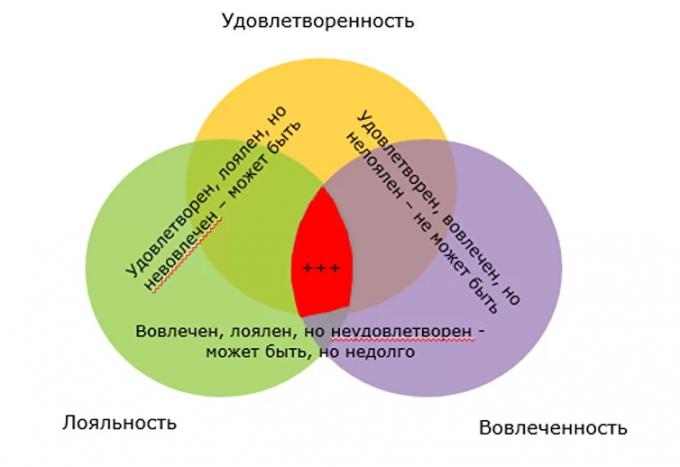 Какова связь вовлеченности и удовлетворенности?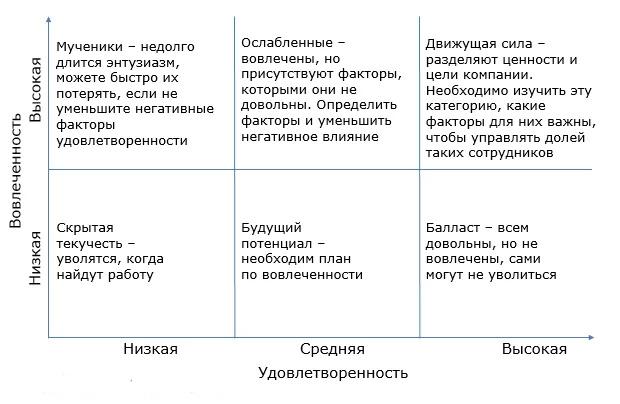 Познавательный блокГоризонты познания«Победа права над эмоциями»Как КС не разрешил Борису Ельцину пойти на третий срокБорис Ельцин — пока единственный российский президент, вопрос о сроках которого разрешал КС.Суд рассматривал возможность признать первым сроком полномочий Бориса Ельцина тот, который начался после его вступления в должность в 1996 году, то есть не учитывать его первый президентский срок — с 1991 по 1996 год.Тогдашние сторонники «обнуления» считали это допустимым, поскольку впервые Борис Ельцин был избран в 1991 году по старой Конституции РСФСР, которая прекратила свое действие в 1993 году с принятием нового, ныне действующего Основного закона.Борис Ельцин был избран первым президентом РСФСР 12 июня 1991 года сроком на пять лет. В декабре того же года был принят закон об изменении названия государства, президент РСФСР стал именоваться президентом Российской Федерации. В декабре 1993 года вступила в силу новая Конституция, в которой записано, что ни один человек не может замещать должность президента более двух раз подряд. Возникла ситуация неопределенности — может ли «не засчитываться» первый президентский срок Бориса Ельцина с 1991 по 1996 год.В начале 1998 года депутаты Госдумы второго созыва решили разобраться в этом вопросе, обратившись в Конституционный суд. Стоит напомнить, что Госдума второго созыва преимущественно состояла из представителей оппозиционных к Борису Ельцину фракций и объединений. Позже, после финансового кризиса августа 1998 года, депутаты дважды отклонили внесенную Борисом Ельциным кандидатуру Виктора Черномырдина на пост премьер-министра. Если бы они сделали это и в третий раз, то в соответствии со ст. 111 ч. 4 Конституции президенту пришлось распустить палату, а внеочередные думские выборы могли бы обернуться для него еще большими политическими потерями: на фоне экономического кризиса популярность оппозиции (в основном КПРФ) существенно выросла, а рейтинг президента наоборот стремительно снижался. Президент решил не рисковать и выбрал компромиссную фигуру — Евгения Примакова, который был утвержден Госдумой с первого раза.Одним из авторов запроса в КС о том, может ли Борис Ельцин избраться снова в 2000 году, был член оппозиционной фракции партии «Яблоко» Алексей Захаров. Однако, как сообщал тогда “Ъ”, настоящим инициатором являлась администрация президента, которую на тот момент возглавлял входивший в ближний круг главы государства Валентин Юмашев. Идею запроса в АП приписывали заместителю господина Юмашева Сергею Шахраю — юристу, одному из авторов действующей Конституции и на тот момент полномочному представителю президента в КС.Запрос был подан весной 1998 года. Сам Сергей Шахрай позже, в начале лета 1998 года, на внеочередном съезде своей Партии российского единства и согласия заявил, что считает московского градоначальника Юрия Лужкова лучшим кандидатом на пост президента. 29 июня господин Шахрай был уволен со своего поста в АП.КС начал рассматривать запрос только в октября, спустя восемь месяцев после его подачи, уже после финансового краха августа 1998 года и смены правительства. Во время рассмотрения в КС дела о «третьем сроке» Бориса Ельцина “Ъ” писал, что большинство судей старались избежать этого процесса. «Некоторым очень нравится чувствовать себя вершителями государственных судеб, но мы себя этим и погубим»,— признался тогда “Ъ” один из судей КС.Борис Ельцин, в свою очередь, неоднократно повторял, что на выборы в 2000 году не пойдет, но доверия эти слова президента не вызывали.Тем более что пресс-секретарь президента Сергей Ястржембский ранее заявлял, что срок президента с 1996 года надо считать первым, и он имеет полное право баллотироваться в 2000 году.Решение по делу о «третьем сроке» президента Бориса Ельцина КС вынес 5 ноября 1998 года; СМИ сразу охарактеризовали его как сенсационное. Суд признал текущий срок президента Бориса Ельцина вторым, таким образом запретив ему баллотироваться в 2000 году в соответствии с ч. 3 ст. 81 Конституции, которая запрещает избираться на пост президента более двух сроков подряд. Среди аргументов судей был, в частности, такой: новая Конституция не прерывала первый срок Бориса Ельцина, на выборах в 1996 году избиратели и сам президент исходили из того, что он избирается на второй срок подряд.Тогда недавно назначенный пресс-секретарь президента Дмитрий Якушкин заявил, что Борис Ельцин доволен решением и считает его «победой права над эмоциями», которых в те дни было «больше чем достаточно». Однако, как сообщал тогда “Ъ”, для окружения президента решение КС стало неожиданностью. Так, например, представитель президента в суде Михаил Митюков, сменивший на этом посту уволенного Сергея Шахрая, считал более вероятным сценарий, при котором судьи просто откажутся выносить решение и «перепоручат» решать этот вопрос Верховному суду. Буквально за сутки до оглашения вердикта господин Митюков высказывал это предположение в эфире «Эха Москвы» и называл президентский срок Бориса Ельцина с 1996 года первым.Госдуму на судебном процессе представляла депутат от «Яблока» Елена Мизулина, которая заявляла, что рассмотрение вопроса в КС «важно как прецедент»:Если мы оставим в действующей Конституции норму, при которой возможно пребывание президентом более двух сроков подряд, мы получим диктатуру. А вслед за диктатурой, как показывает мировой опыт, следует революционная ситуация».Спустя почти 22 года, на заседании Совета федерации, где рассматривался закон о поправке к Конституции, предложение об «обнулении» президентских сроков госпожа Мизулина поддержала. «У нас сильнейший президент, которого во всем мире боятся и с ним считаются»,— заявила она.В 1998 году судья КС Татьяна Морщакова высказала особое мнение по делу о «третьем сроке» Бориса Ельцина. Она указала, что суд вообще не должен был рассматривать запрос депутатов и вмешиваться подобным образом в политический процесс. Потребность в конституционном толковании норм о президентских сроках могла возникнуть только в ходе президентской избирательной кампании, заявила госпожа Морщакова, до начала которой в любом случае оставалось более года. «У КС не было достаточных оснований ни для вынесения запроса Государственной думы на рассмотрение, ни для углубления оценки этих правовых вопросов в процедуре конституционного судопроизводства, ни тем более для ее решения по существу в определении о прекращении производства по делу»,— говорилось в особом мнении.Внесенная 10 марта поправка Валентины Терешковой вызвала широкий общественный резонанс и невольно привела к сравнениям с решением 1998 года. Пресс-секретарь президента Дмитрий Песков вслед за Владимиром Путиным заявил, что все разъяснения (по вопросу о допустимости "обнуления".— “Ъ”) должен давать КС.Председатель комитета Госдумы по госстроительству и законодательству, сопредседатель рабочей группы по подготовке поправок в Конституцию Павел Крашенинников считает некорректным сравнение возможности Владимиру Путину пойти еще на один срок с ситуацией 1998 года.По мнению господина Крашенинникова, в 1998 году КС лишь указал: нет никакой неясности в понимании, что Борис Ельцин занимает свою должность второй срок подряд.С господином Крашенинниковым согласна второй сопредседатель рабочей группы, директор Института законодательства и сравнительного правоведения при правительстве РФ Талия Хабриева. По ее мнению, поскольку поправки меняют и саму ч. 3 ст. 81 Конституции (из нее убирается слово "подряд".— “Ъ”), то и ее толкование имеет новый конституционно-правовой смысл. Принципиальным отличием от ситуации 1998 года как раз и является появление ч. 3.1 ст. 81, которая позволяет действующему президенту участвовать в следующих выборах, завляет юрист. Внесение такой поправки в Конституцию госпожа Хабриева считает «как никогда важной» в «эпоху турбулентности и внешних вызовов».Эксперт по конституционному правосудию Ольга Подоплелова также считает, что ситуация сейчас и в 1998 году различаются с юридической точки зрения. «Тогда КС рассматривал вопрос о том, сколько сроков подряд Б. Н. Ельцин находился у власти, предполагая при этом, что два срока подряд "составляют конституционный предел". Сейчас КС будет иметь дело с другим, более принципиальным вопросом: можно ли без ущерба для демократического строя "обнулить" сроки, уже отработанные Владимиром Путиным в должности президента». По мнению эксперта, нельзя.Профессор права, конституционалист Илья Шаблинский также считает, что нынешняя ситуация принципиально отличается от ситуации 1998 года, как и отношения самого КС с действующим президентом отличаются от отношений между КС и Борисом Ельциным. «В 1998 году, когда КС получил запрос на толкование ст. 81, большая часть судей была назначена не Борисом Ельциным (11 из 18), а еще съездом народных депутатов РСФСР,— напоминает господин Шаблинский. — Это не означает, что среди них не было сторонников президента, но в целом КС чувствовал себя более свободно. Кроме того, свое решение по делу о втором сроке Бориса Ельцина КС выносил, когда тот уже сообщил, что не будет выдвигаться на третий срок. Эта деталь очень важна».Сейчас же, по словам Ильи Шаблинского, иная ситуация: действующий президент пока не отказался баллотироваться в 2024 году. Владимир Путин, отметим, не заявлял и обратного, однако он прямо и недвусмысленно поддержал поправку об «обнулении» на заседании Госдумы 10 марта.Сейчас девять из 15 действующих судей КС назначены при Владимире Путине.«С моей точки зрения, все вполне ясно: у КС просто нет полномочий, чтобы выносить такие решения,— считает Илья Шаблинский.— КС, по-хорошему, должен сообщить, что он не уполномочен давать такую оценку. Но не исключено, что политика здесь возьмет верх над правом».Анекдоты, цитаты, афоризмыСамолеты не летают. Заводы не работают. Грета, детка, ты довольна?***Самый хрестоматийный и самый поучительный образец "обнуления" - это финал "Сказки о рыбаке и рыбке"***Билл Гейтс выделил $10 миллионов на борьбу с коронавирусом.
Джек Ма выделил $21 млн на исследования коронавируса.
Не остались в стороне и российские олигархи.Олег Дерипаска, например, сделал важное заявление.***Открыл соцсети, удивился: откуда у меня в друзьях появилось столько вирусологов?Нормальные же политологи были.***Страшные времена. Людям приходится мыть руки, готовить дома еду и общаться со своими детьми. Так может дойти и до чтения книг.***Сейчас такое удивительное время, когда группа людей с плакатом "Дайте срок Президенту" может оказаться как противниками режима, так и его сторонниками.***Умирает еврей. слабым голосом спрашивает:- моя жена рядом?- да, дорогой- мои дети здесь?- да, папочка- мои внуки здесь?- да, дедушка- тогда почему на кухне свет горит???***Мужчина и женщина поженились, он ей и говорит: поскольку ты моя жена, то должна уважать мои привычки. у меня их 3: 1: Каждую среду я вечером играю с друзьями в футбол. Дождь, снег, что бы ни случилось ФУТБОЛ! Поняла? - Поняла. 2: Каждую пятницу я вечером с друзьями играю в преферанс. Поняла? - Поняла.3: Каждое воскресенье у меня на целый день рыбалка. Зима, холод, день рождения тещи - все равно. - у меня РЫБАЛКА. Поняла? -Поняла.-Ну и? Что скажешь? Возражения есть? -Нет -А может быть, у тебя тоже есть привычки какие-то? -Да, одна. Я каждый вечер в 9 часов занимаюсь сексом. Преферанс, футбол, рыбалка, есть муж дома, нет мужа дома - все равно, у меня -СЕКС!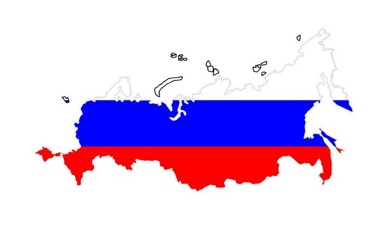 ПОЛИТИЧЕСКАЯПАНОРАМАПолитика, идеология, инсайдИз центров властиПолитические игроки Партии и общественные движения21217Россия и мир Новости из регионов1920Весь спектр мненийОбщественное мнение29Интервью30Новости экономики, обществаЭкономика, финансы, фондовые рынкиОбщество3844Полезная информацияВ опыт управленца47Познавательный блокГоризонты познанияАнекдоты, цитаты, афоризмы5056Бюллетень подготовлен по материалам: общественно-политических журналов («Политический класс», «РБК», «Политический журнал», «Кто есть кто», «Россия-XXI», «Эксперт», «Трибуна», «Секрет фирмы», «Российская Федерация», «Бизнес», «Искусство управления», «Россия в глобальной политике», «Большая политика», «Карьера», «Континент», «Bisnessweek» и другие – всего более 30); электронных версий свыше 40 общероссийских газет и стран ближнего зарубежья; около 90 сайтов Интернет; а также на основе собственных источников информации.